Alla Confartigianato Imprese Marca Trevigiana  : cmtlavoro@legalmail.it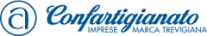 Alla CISL BELLUNO TREVISO: ust.belluno.treviso@pec.cisl.itAlla CGIL TREVISO:  cgiltreviso@pecgil.itAlla UIL BELLUNO TREVISO: csptreviso@pecert.uil.it ; urveneto@pec.itOggetto: comunicazione rinnovo accordo sindacale FSBA “causale COVID-19”.La scrivente impresa _________________________sita nel Comune di _________________ in via __________ n_____ P. IVA______________ Cod. Fisc.____________ Matricola INPS ____________ con la presente comunica alle OOSS ed alla AA sopraindicate il rinnovo del verbale di accordo sindacale per assegno ordinario FSBA causale Covid-19.Il verbale iniziale di cui all’art. 7 bis dell’accordo interconfederale veneto del 14.1.2020 come integrato da quello del 4.3.2020 è stato siglato in data ___/__/202_ con la/e seguente/i organizzazioni sindacale/i (indicarla barrando):◯ CGIL; ◯ CISL ◯ UILIl predetto accordo ◯non è stato esteso;◯è stato esteso fino al ___/___/202_* / con l’invio dell’ulteriore/i comunicazione/i di rinnovo secondo quanto definito dagli avvisi comuni delle Parti Sociali dell’artigianato veneto sottoscritti nel corso del 2020. (*riportare la data di scadenza riportata nell’ultima comunicazione inviata alle OO.SS./OO.AA.)Si rinnova la richiesta di intervento d’integrazione salariale causale Covid-19 per il periodo:dal __/___/ 2021  al ___/___/____  per dipendenti in forza 4/1/21 (12 settimane L. 178/2020 fino al 30 giugno 2021) dal __/___/2021  al ___/___/____  per dipendenti in forza 23/3/21 (28 settimane D.L. 41/2021 fino al 31 dicembre 2021.) Richiedibili dal 01 aprile nei seguenti casi:a) esaurite le 12 settimane; b) per i dipendenti assunti dopo il 4/1 e in forza il 23/3; c) in ogni caso decorso il 30 giugno 2021Lo scrivente datore dichiara che l’organico aziendale che utilizzerà FSBA covid-19 nel periodo di rinnovo sopra indicato è (eliminare l’ipotesi che non ricorre): ⃝ il medesimo come indicato nel verbale sindacale iniziale e/o comunicazioni successive;⃝ mutato come segue: di seguito i lavoratori aggiunti rispetto all’ultima comunicazione e la loro firma per i quali sarà obbligatoriamente raccolto anche il modello D06:nome_________________cognome___________________firma***_______________________nome_________________cognome___________________firma***______________________** *può non essere presente (vedi art.7bis accordo interconfederale regionale 14.1.2020 come integrato il 4.3.2020); la firma sul D06 deve essercidi seguito i lavoratori esclusi, solo elenco nominativo:nome_________________cognome___________________2.    nome_________________cognome___________________      ecc.La nostra dichiarazione di legame alla procedura “coronavirus” inserita nel verbale iniziale, con la sottoscrizione della presente, viene estesa per la finestra temporale di richiesta di FSBA covid-19 sopra indicata. Per ogni ulteriore richiesta vi preghiamo di contattare il/la sig./ra __________________ della Confartigianato Imprese Marca Trevigiana Mandamento di ________________________ o consulente del lavoro______________________ telefono _____________ e-mail ______________Si autorizza altresì il trattamento dei dati indicati per la finalità in oggetto ai sensi del Regolamento UE 2016/679.Distinti salutiLocalità________ ,data ____/_____/____				    L’IMPRESA           (firma titolare / legale rappresentante)